Beschreibung Pelée 385 Einbauleuchte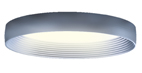 Pelée 385 – LED, weißØ385 mm zylindrische Einbauleuchte aus Aluminiumguß, mit umlaufender, konischer Abstufung innen, weiß lackiert, Farbe RAL 9010 Textura.Mit opalweißer oder mikroprismatischer Abschirmung aus Akryl (PMMA).Schutzart: IP 20, Klasse IMaße: Ø: 385 mm, H: 31 mm außenseitige Höhe; 81 mm Einbauhöhe. Für 17, 23, bzw. 33 W LED, Modul austauschbar. Farbtemperatur: 2700, 3000, 4000 K oder Tunable White 2700-6500 K, min 90 Ra, 3 Steps SDCMBetriebswirkungsgrad 76%.Fab.: www.focus-lighting.dkPelée 385 – LED, silbergrauØ385 mm zylindrische Einbauleuchte aus Aluminiumguß, mit umlaufender, konischer Abstufung innen, silbergrau lackiert, Farbe RAL 9006 Textura.Mit opalweißer oder mikroprismatischer Abschirmung aus Akryl (PMMA).Schutzart: IP 20, Klasse IMaße: Ø: 385 mm, H: 31 mm außenseitige Höhe; 81 mm Einbauhöhe. Für 17, 23, bzw. 33 W LED, Modul austauschbar. Farbtemperatur: 2700, 3000, 4000 K oder Tunable White 2700-6500 K, min 90 Ra, 3 Steps SDCMBetriebswirkungsgrad 76%.Fab.: www.focus-lighting.dkPelée 385 – LED, sandgestrahltØ385 mm zylindrische Einbauleuchte aus Aluminiumguß mit umlaufender, konischer Abstufung innen, sandgestrahlt mit Klarlack.Mit opalweißer oder mikroprismatischer Abschirmung aus Akryl (PMMA).Schutzart: IP 20, Klasse IMaße: Ø: 385 mm, H: 31 mm außenseitige Höhe; 81 mm Einbauhöhe. Für 17, 23, bzw. 33 W LED, Modul austauschbar. Farbtemperatur: 2700, 3000, 4000 K oder Tunable White 2700-6500 K, min 90 Ra, 3 Steps SDCMBetriebswirkungsgrad 76%.Fab.: www.focus-lighting.dkPelée 385 – LED, schwarzØ385 mm zylindrische Einbauleuchte aus Aluminiumguß, mit umlaufender, konischer Abstufung innen, schwarz lackiert, Farbe Noir 900.Mit opalweißer oder mikroprismatischer Abschirmung aus Akryl (PMMA).Schutzart: IP 20, Klasse IMaße: Ø: 385 mm, H: 31 mm außenseitige Höhe; 81 mm Einbauhöhe. Für 17, 23, bzw. 33 W LED, Modul austauschbar. Farbtemperatur: 2700, 3000, 4000 K oder Tunable White 2700-6500 K, min 90 Ra, 3 Steps SDCMBetriebswirkungsgrad 76%.Fab.: www.focus-lighting.dk